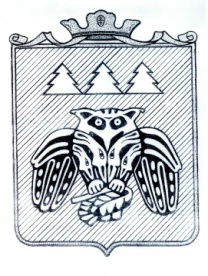 ПОСТАНОВЛЕНИЕадминистрации муниципального образования муниципального района «Сыктывдинский»«Сыктывдiн» муниципальнöй районын муниципальнöй юконса администрациялöнШУÖМот 28 апреля 2015 года                                                                                                         № 4/715О внесении изменений в приложение к постановлению администрации МО МР «Сыктывдинский» от 25 июня 2014 года № 6/1155 «Об утверждении муниципальной программы МО МР «Сыктывдинский»  «Развитие экономики» на период до 2020 года»Руководствуясь частью 1 статьи 179 Бюджетного кодекса Российской Федерации, пунктом 9 части 1 статьи 17 Федерального закона от 06.10.2003 №131-ФЗ «Об общих принципах организации местного самоуправления в Российской Федерации», администрация муниципального образования муниципального района "Сыктывдинский"       ПОСТАНОВЛЯЕТ:Внести в приложение к постановлению администрации муниципального образования муниципального района "Сыктывдинский" от 25 июня 2014 года № 6/1155 «Об утверждении муниципальной программы МО МР «Сыктывдинский» «Развитие экономики» на период до 2020 года» изменения согласно приложению.Контроль за исполнением настоящего постановления возложить на заместителя руководителя администрации муниципального района Долингер Н.В.Настоящее постановление вступает в силу со дня его официального опубликования.Руководитель администрациимуниципального района                                                                                            О.А.ЛажаневПриложение к постановлению администрации МО МР «Сыктывдинский»от 28 апреля 2015 года№ 4/715Изменения в приложение к постановлению администрации муниципального образования муниципального района "Сыктывдинский" от 25 июня 2014 года № 6/1155 «Об утверждении муниципальной программы МО МР «Сыктывдинский» «Развитие экономики» на период до 2020 года»Позицию «Объемы финансирования программы» паспорта муниципальной программы муниципального образования муниципального района «Сыктывдинский» «Развитие экономики» на период до 2020 года» изложить в следующей редакции: «Общий объем финансирования Программы на 2015-2020 годы предусматривается в размере 2 517,32 тыс. рублей, в том числе:».Строку «за счет средств бюджета Республики Коми: 2015 год – 0 тыс. рублей» в графе «Объемы финансирования программы» паспорта муниципальной программы муниципального образования муниципального района «Сыктывдинский» «Развитие экономики» на период до 2020 года» и в разделе 8. «Ресурсное обеспечение муниципальной программы» изложить в следующей редакции: «за счет средств бюджета Республики Коми: 2015 год – 817,32 тыс. рублей».Строку «за счет средств бюджета Республики Коми: 2015 год – 0 тыс. рублей» в графе «Объемы финансирования подпрограммы» Подпрограммы 2 «Малое и среднее предпринимательство в МО МР «Сыктывдинский» и в разделе 6. «Ресурсное обеспечение подпрограммы» изложить в следующей редакции: «2015 год – 492,9 тыс. рублей». Строку «за счет средств бюджета Республики Коми: 2015 год – 0 тыс. рублей» в графе «Объемы бюджетных ассигнований подпрограммы» Подпрограммы 4 «Содействие развитию агропромышленного и рыбохозяйственного комплексов на территории МО МР «Сыктывдинский» (2015-2020) годы)» и в разделе 6. «Ресурсное обеспечение подпрограммы» изложить в следующей редакции: «2015 год – 324,42 тыс. рублей».В  таблице 4 «Ресурсное обеспечение и прогнозная (справочная) оценка расходов местного бюджета, республиканского бюджета Республики Коми (с учетом средств федерального бюджета), бюджетов государственных внебюджетных фондов Республики Коми и юридических лиц на реализацию целей муниципальной программы:- строку «Всего: местные бюджеты» муниципальной программы изложить в следующей редакции:«»;- строку «Всего: местные бюджеты» Подпрограммы 2 изложить в следующей редакции:«»;- строку «Всего: местные бюджеты» Подпрограммы 4 изложить в следующей редакции:«»;- строку «Основное мероприятие 2.1.1  изложить в следующей редакции:«»;- строку «Основное мероприятие 4.1.1  изложить в следующей редакции:«».Муниципальная программаРазвитие экономикиВсего:1417,32550,0550,0000Муниципальная программаРазвитие экономикиместные бюджеты000000Муниципальная программаРазвитие экономики- из них за счет средств:республиканского бюджета Республики Коми, в том числе:817,3200000Подпрограмма 2Малое и среднее предпринимательство в МО МР «Сыктывдинский»Всего:592,950,050,0000Подпрограмма 2Малое и среднее предпринимательство в МО МР «Сыктывдинский»местные бюджеты000000Подпрограмма 2Малое и среднее предпринимательство в МО МР «Сыктывдинский»- из них за счет средств:республиканского бюджета Республики Коми, в том числе:492,900000Подпрограмма 4Развитие агропромышленного и  рыбохозяйственного комплексов на территории МО МР «Сыктывдинский»Всего:424,4250,050,0000Подпрограмма 4Развитие агропромышленного и  рыбохозяйственного комплексов на территории МО МР «Сыктывдинский»местные бюджеты000000Подпрограмма 4Развитие агропромышленного и  рыбохозяйственного комплексов на территории МО МР «Сыктывдинский»- из них за счет средств:республиканского бюджета Республики Коми, в том числе:324,4200000Основное мероприятие 2.1.1Финансовая поддержка субъектов малого и среднего предпринимательства:Всего:592,950,050,0000Основное мероприятие 2.1.1Финансовая поддержка субъектов малого и среднего предпринимательства:местные бюджеты000000Основное мероприятие 2.1.1Финансовая поддержка субъектов малого и среднего предпринимательства:- из них за счет средств:республиканского бюджета Республики Коми, в том числе:492,900000Основное мероприятие 4.1.1Содействие развитию приоритетных отраслей сельского хозяйства (животноводства, перерабатывающего производства, рыбоводства и КФХ)Всего:424,4250,050,0000Основное мероприятие 4.1.1Содействие развитию приоритетных отраслей сельского хозяйства (животноводства, перерабатывающего производства, рыбоводства и КФХ)местные бюджеты000000Основное мероприятие 4.1.1Содействие развитию приоритетных отраслей сельского хозяйства (животноводства, перерабатывающего производства, рыбоводства и КФХ)- из них за счет средств:республиканского бюджета Республики Коми, в том числе:324,4200000